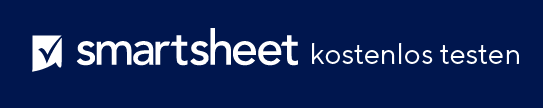 BESTANDSFORMULARVORLAGE FÜR KLEINUNTERNEHMENBESTANDSFORMULARVORLAGE FÜR KLEINUNTERNEHMENBESTANDSFORMULARVORLAGE FÜR KLEINUNTERNEHMENBESTANDSFORMULARVORLAGE FÜR KLEINUNTERNEHMENBESTANDSFORMULARVORLAGE FÜR KLEINUNTERNEHMENBESTANDSFORMULARVORLAGE FÜR KLEINUNTERNEHMENBESTANDSFORMULARVORLAGE FÜR KLEINUNTERNEHMENBESTANDSFORMULARVORLAGE FÜR KLEINUNTERNEHMENBESTANDSFORMULARVORLAGE FÜR KLEINUNTERNEHMENBESTANDSFORMULARVORLAGE FÜR KLEINUNTERNEHMENBESTANDSFORMULARVORLAGE FÜR KLEINUNTERNEHMENBESTANDSFORMULARVORLAGE FÜR KLEINUNTERNEHMENBESTANDSFORMULARVORLAGE FÜR KLEINUNTERNEHMENNACHBESTELLENPOSTEN-NR.NAMEHERSTELLERBESCHREIBUNGKOSTEN PRO ARTIKELLAGERMENGEINVENTARWERTNACHBESTEL-LUNGSEBENETAGE PRO NACHBESTELLUNG ARTIKEL NACHBESTELLMENGE ARTIKEL NICHT MEHR VERFÜGBAR?OK A123Posten AColeBeschreibung von Posten A10,00 $2002.000,00 $5014 100 JaNachbestellen B123Posten BColeBeschreibung von Posten B20,00 $1002.000,00 $5030  20NeinOK0,00 $OK0,00 $OK0,00 $OK0,00 $OK0,00 $OK0,00 $OK0,00 $OK0,00 $OK0,00 $HAFTUNGSAUSSCHLUSSAlle von Smartsheet auf der Website aufgeführten Artikel, Vorlagen oder Informationen dienen lediglich als Referenz. Wir versuchen, die Informationen stets zu aktualisieren und zu korrigieren. Wir geben jedoch, weder ausdrücklich noch stillschweigend, keine Zusicherungen oder Garantien jeglicher Art über die Vollständigkeit, Genauigkeit, Zuverlässigkeit, Eignung oder Verfügbarkeit in Bezug auf die Website oder die auf der Website enthaltenen Informationen, Artikel, Vorlagen oder zugehörigen Grafiken. Jegliches Vertrauen, das Sie in solche Informationen setzen, ist aus eigener Verantwortung.